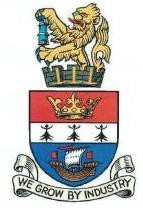 BLYTH TOWN COUNCILTO: ALL MEMBERS OF THE COMMUNITY DEVELOPMENT COMMITTEEYou are hereby requested to attend a meeting of Blyth Town Council’s Community Development Committee to be held in the Council Chamber, Arms Evertyne House, Quay Road, Blyth, NE24 2AS, on Tuesday 18 February 2020 at 6.30 pmThe Agenda for this meeting is set out below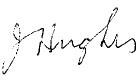 Joseph Hughes Town ClerkBlyth Town Council	Date: 11 February 2020Electronic devices can be used to access Committee papers. Please ensure that mobile phones are switched to silent mode during the meetingAGENDAMembers of the Community Development CommitteeK Nisbet (Chair)	W TaylorA Cartie (Vice-Chair)	D Walls E Anderson-SmithD Carr K EllisJ R Potts O PottsM Richardson L RickerbyS StangerBLYTH TOWN COUNCILMISSION STATEMENTBlyth Town Council is committed to participating fully in the development of a vibrant and growing community that will encourage business and community activity.ROLE OF THE COUNCILTo promote the environmental, social and economic wellbeing of the town and its community.To provide high quality core services in the most effective and efficient manner which will deliver the Council’s agreed priorities and objectives.Provide leadership and be a voice for the community in all matters which impact on the town and the community.To work in partnership locally and regionally to meet common goals and outcomes.Terms of Reference - Community Development CommitteeThe Committee will be responsible for the management, research and development of the following areas.Consideration of any strategic or contentious planning applications which are subject to consultation by the principal authority e.g.Northumberland County Council.Making recommendations to the Council on any plans or proposals for the development, or wellbeing of the town.Management and development of the Council’s grants scheme in conjunction with the development of a programme of events which will deliver the Council’s strategic objectives with regard to the economy, social, and environmental priorities.To review priorities and policies in relation to the economic wellbeing of the town and to make recommendations to the Council regarding any changes in those priorities and policies.Preparation of an annual service budget, both capital and revenue, with proposals over a three year period, and submitting these proposalsthrough the Governance Committee within a timetable to enable the Council to set a fixed budget and agree a precept within the statutory guidelines.To agree service action plans on service standards and outcomes to be achieved in line with its approved budget.To monitor and review those action plans and budget performance at each committee meeting and report to the Council through the Governance Committee.General Scheme of Delegation to Committees1.(a) The Council resolves to delegate to every Committee of the Council full powers to act in all matters covered by the Committee’s Terms of Reference subject to:-the provision of any Standing Order or Financial Regulation for the time being in force, except where such Order or Regulation has been specifically waived by resolution of the Council.Prior Council approval of annual capital and revenue estimates.Any scheme requiring application for consent to borrow having first been approved by Council and loan sanction secured.When matters of major policy are involved, the existence of a policy approved by the Council. In the absence of such policy, Committees and any Sub-committees may consider the matter and make recommendations to the Council via the Governance Committee.Major Policy will rise either:On matters of major importance which have not previously been before the Council orMatters which have arisen in other committees or Sub- Committees but which cannot be resolved by them in the absence of agreed Council policy orIn cases of doubt where major policy is involved, the Chair of the Council or Chairs of any other Committee or Sub- Committee, or in their absence the appropriate Vice-Chair may, before a decision is taken, state that a matter of major policy is involved.Prior Council approval to recommendations for the allocation of duties, powers and guidelines to Committees.1. (b) The exercise by Committees of the powers shall be without derogation to the powers of the Council to call for a report on any Committee decision.1. (c) Every Committee shall have power to authorise an Officer, after consultation with the Chair of the Committee, to take decisions on specific urgent matters falling within its own Terms of Reference as it sees fit.1. (d) Notwithstanding the powers delegated to Committees, the Council retain the right to exercise such powers where necessary.Powers delegated to the Town Clerk;Power to respond to any urgent request for response to consultation requests in connection with any planning application subject to consultation with a panel of the three Committee Chairs (or Vice-Chair) and the Chair of the Town Council.Routine consultation on proposed planning applications will be dealt with by the Committee if they are within the required timescale, otherwise they will be referred to the delegated powers (as above). Either the Committee or the panel will have the power to refer a planning item to a planning Sub-Committee as and when necessary.1Apologies for Absence2Disclosure of Interests and Grant of Dispensations3Minutes of Community Development Committee held on Tuesday 3 December 2019 Part I and II4Minutes of Community Funding Sub Committee held on Tuesday 4 February 20205Community Development Committee Budget Monitoring Report6Decision ReportPlease see attached decision report in respect of:Heritage Trail Leaflet & Virtual MapLV50 Lightship – letter of support for fundingFuture Events7Information ReportPlease see attached in respect of:1. Various events and related issues in 2019.8Delegated Actions ReportPlease see attached report in respect of:1. Showcase Event (2) – 29 February 2020.9Review of EventsThere are no events for this Committee to review.10Public Spaces OrdersPlease see attached letter from Northumberland County Council with regard to PSO’s.11Items for Information and Urgent MattersThis item is only for items of information to be given to Town Councillors and for items which either the Committee Chair or Town Clerk consider to be genuinely urgent.12Date and Time of Next MeetingThe next meeting of the Community Development Committee will be held on Thursday 11 June 2020 at 6.30 pm in the Council Chamber, Arms Evertyne House.13Part IIPursuant to the Public Bodies (Admission to Meetings) Act 1960; that in view of the confidential nature of the business about to be transacted, it is advisable in the public interest that the press and public be excluded and they are instructed to withdraw.